ՈՐՈՇՈՒՄ N 22-Ա04  ՄԱՐՏԻ  2020թ.ԿԱՊԱՆ  ՀԱՄԱՅՆՔԻ ԱՎԱԳԱՆՈՒ 2020 ԹՎԱԿԱՆԻ ՄԱՐՏԻ  4-Ի   ԹԻՎ  3 ԱՐՏԱՀԵՐԹ ՆԻՍՏԻ ՕՐԱԿԱՐԳԸ ՀԱՍՏԱՏԵԼՈՒ ՄԱՍԻՆՂեկավարվելով «Տեղական ինքնակառավարման մասին» Հայաստանի Հանրապետության օրենքի 14-րդ և 17-րդ հոդվածներով և հաշվի առնելով համայնքի ղեկավարի առաջարկությունը նիստի օրակարգը հաստատելու մասին, համայնքի ավագանին    որոշում  է.Հաստատել Կապան համայնքի ավագանու 2020 թվականի մարտի 4-ի թիվ 3  արտահերթ  նիստի օրակարգը.Կապան համայնքի ավագանու 2019 թվականի դեկտեմբերի 26-ի թիվ 129-Ն որոշման մեջ փոփոխություններ և լրացումներ կատարելու մասինԿողային բարձման երկու աղբատար մեքենայի ձեռքբերման համար Հայաստանի Հանրապետության պետական բյուջեից նպատակային հատկացումներ /սուբվենցիաներ/ ստանալու նպատակով 2020 թվականին բյուջետային ծրագրավորման հայտ ներկայացնելուն համաձայնություն տալու մասինԿապան համայնքի ավագանու 2019 թվականի փետրվարի 26-ի թիվ 4-Ա որոշման մեջ փոփոխություններ և լրացումներ կատարելու մասինԿապան համայնքի ավագանու 2019 թվականի դեկտեմբերի 05-ի թիվ  108-Ա որոշման մեջ փոփոխություններ կատարելու մասինԿապան համայնքի ավագանու 2019 թվականի դեկտեմբերի 05-ի թիվ 109-Ա որոշման մեջ փոփոխություններ կատարելու մասինԿապան համայնքի սեփականություն հանդիսացող անշարժ գույքը անհատույց օգտագործման իրավունքով տրամադրելու մասինՀամայնքային սեփականություն հանդիսացող գույքը՝ Բաղաբերդ թաղամասի թիվ 4/7 հասցեում գտնվող տարածքը սպասարկման հողամասով ուղղակի վաճառքի միջոցով օտարելու մասինՀամայնքային սեփականություն հանդիսացող հողամասի կառուցապատման իրավունքի տրամադրման պայմանագրերից ծագած պարտավորությունները՝ պարտքը ներելու միջոցով դադարեցնելու մասինՍյունիքի մարզի Կապան համայնքի /բնակավայրի/ գլխավոր հատակագծում փոփոխություն կատարելու և համայնքային սեփականություն հանդիսացող բնակավայրերի նշանակության հողերից 0.17648հա հողամասի նպատակային նշանակությունը փոխելու մասին Կապան քաղաքի Բաղաբերդ թաղամասի թիվ 3/18  հասցեում գտնվող տարածքի  սպասարկման  0.01042 հա հողամասը  ուղղակի վաճառքի միջոցով  օտարելու մասինՍյունիքի մարզի Կապան  համայնքի ավագանու 2020 թվականի հունվարի 22-ի  N 5-Ա  որոշման մեջ փոփոխություններ կատարելու մասին Սյունիքի մարզի Կապան  համայնքի ավագանու 2019 թվականի դեկտեմբերի 05-ի N 120-Ա որոշման մեջ փոփոխություններ կատարելու մասին Հայաստանի Հանրապետության Սյունիքի մարզի Կապան համայնքի Բարգուշատ, Սզնակ, Դիցմայրի, Խորձոր, Աղվանի գյուղերի փողոցները թվային կարգով անվանակոչելու մասին   Կողմ( 12 )`ԱՆՏՈՆՅԱՆ ԱՐԵՆ                                      ՀԱՐՈՒԹՅՈՒՆՅԱՆ ԿԱՄՈ   ԱՍՐՅԱՆ ՎԱՉԵ                                            ՀԱՐՈՒԹՅՈՒՆՅԱՆ ՀԱՅԿԳՐԻԳՈՐՅԱՆ ՎԻԼԵՆ                                 ՄԱՐՏԻՐՈՍՅԱՆ ԿԱՐԵՆ              ԴԱՆԻԵԼՅԱՆ ՎԱՀԵ                                    ՄԵՍՐՈՊՅԱՆ ՆԱՊՈԼԵՈՆ             ԴԱՎԹՅԱՆ ՇԱՆԹ                                      ՄԿՐՏՉՅԱՆ ԱՐԱ ԿՈՍՏԱՆԴՅԱՆ ԻՎԱՆ                                 ՄՈՎՍԻՍՅԱՆ ԺԱՆ                                               Դեմ ( 0 )Ձեռնպահ ( 0 )                   ՀԱՄԱՅՆՔԻ ՂԵԿԱՎԱՐ   		           ԳԵՎՈՐԳ ՓԱՐՍՅԱՆ2020թ. մարտի 04ք. Կապան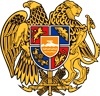 ՀԱՅԱՍՏԱՆԻ ՀԱՆՐԱՊԵՏՈՒԹՅՈՒՆ
ՍՅՈՒՆԻՔԻ ՄԱՐԶ
ԿԱՊԱՆ  ՀԱՄԱՅՆՔԻ  ԱՎԱԳԱՆԻ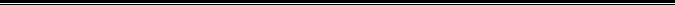 